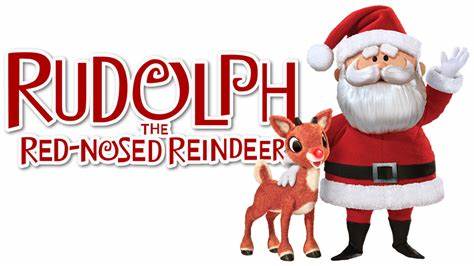 +Warm-Up (5-10 minutes)1. Reindeer Prances: (Jog in place, lifting your knees high to your chest) - 2 mins 2. Hermey's Stretch: (Shoulder Circles and Wrist Circles) - 2 mins 3. Bumble's Roar: (Standing forward bends and gentle backbends to loosen up the spine) - 2 minsWorkout (20-30 minutes)Circuit 1: Yukon Cornelius (Repeat 3x before moving on)1. 15 Gold Digging Squats: (Squat with a forward punch at the bottom of each squat)2. 10 each leg Prospector Lunges: (Alternating lunges forward) 3. 10 Iceberg Jumps: (Box Jumps or Step Ups) Circuit 2: Island of Misfit Toys Routine (Repeat 3x before moving on)1. 1 min Toy Train Planks: (Plank position moving laterally like a train) 2. 20 Doll Twists: (Russian Twists) 3. 20 Elephant Flies: (Jumping Jacks mimicking elephant ears with arms) Circuit 3: Rudolph's Flight School (Repeat 3x before moving on)1. 15 each leg Reindeer Kicks (Donkey Kicks) 2. 10 Sleigh Push-Ups w/Taps: (Push-Ups with a shoulder tap at the top of each rep) 3. 10 Nosedive Burpees (Burpees with a jump at the top to mimic flying) Cool Down (5-10 minutes)1. 5 min Misfit Yoga Stretch: (A series of gentle yoga stretches to cool down) 2. 5 min Clarice's Calmness: (Deep Breathing and relaxation) 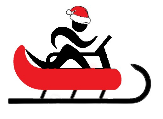 